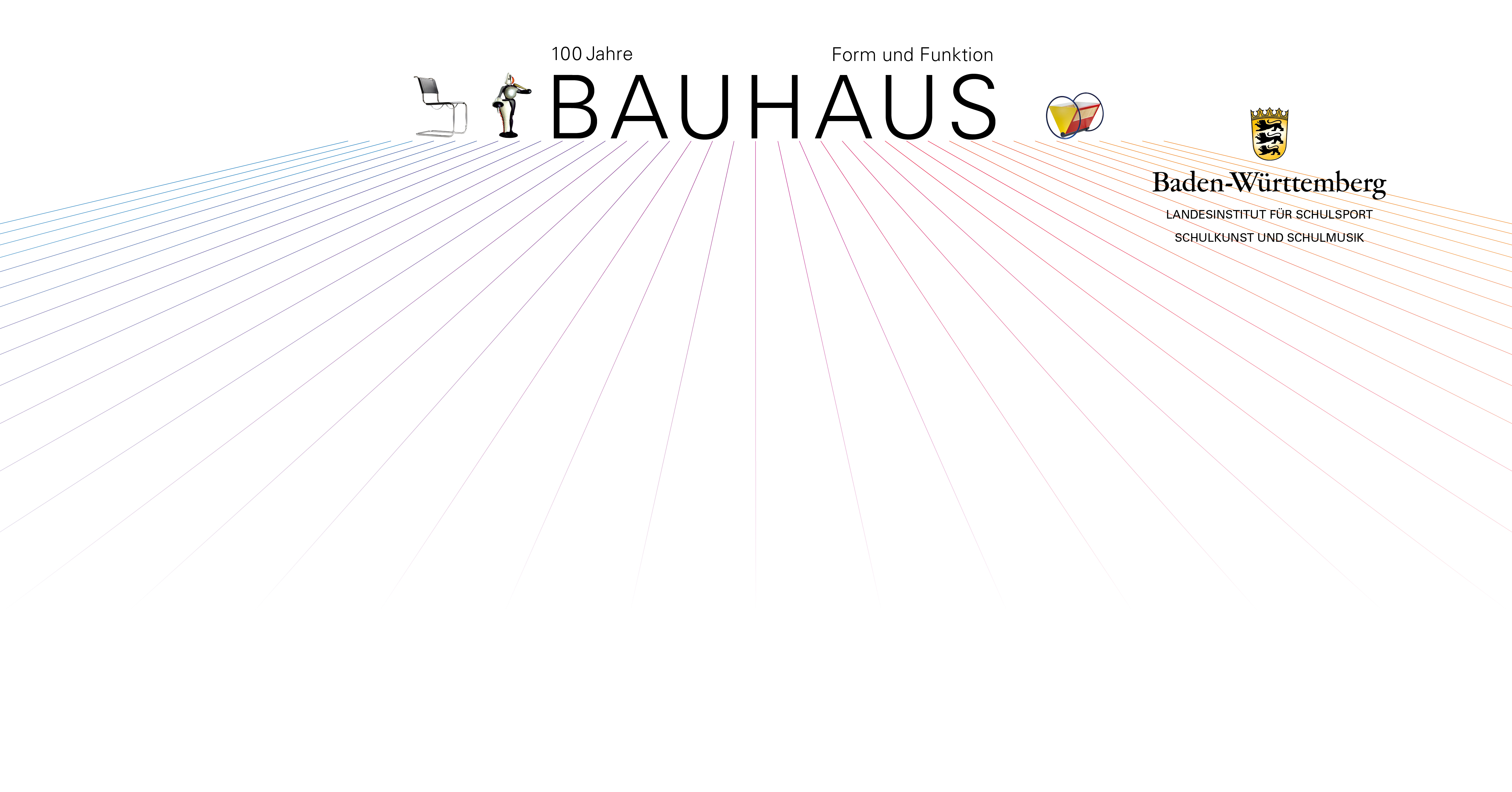 SCHULKUNST–Programm        Schuljahre 2018/19 und 2019/20
Dokumentation – Ausgewählte Schülerarbeit/enBitte nur digital ausfüllen und als Word-Anhang (nicht gescannt!) an den / die Schulkunst-Ansprechpartner Ihres Staatlichen Schulamtes mailen.Landratsamt Ostalbkreis, AalenAusstellungsort / InstitutionStuttgarter Str. 41Straße73430 AalenPLZ, OrtDie Arbeit/en wurde/n eingereicht vonTitel der Arbeit/enAufgabenstellung (Vorüberlegungen, Einstieg, Weiterführung)Hinweise (Fächerverbind. Aspekt, Schwierigkeiten, Anregungen etc.)Bezug zur Kunst und / oder zur ästhetischen UmweltSchuleAdresseMailTelefonStaatliches Schulamt Göppingenzuständiges Staatliches SchulamtSchulartKunsterzieher*inKlasse / Kurs